Об утверждении Плана мероприятий Министерства транспорта
Российской Федерации по реализации аналитической ведомственной 
целевой программы «Создание условий для развития субъектов малого и среднего предпринимательства в сфере транспорта»
на 2010 - 2012 годыВ целях реализации аналитической ведомственной целевой программы «Создание условий для развития субъектов малого и среднего предпринимательства в сфере транспорта», утвержденной приказом Минтранса России от 23 марта . 
№ 70, и в соответствии с постановлением Правительства Российской Федерации 
от 19 апреля . № 239 «Об утверждении положения о разработке, утверждении и реализации ведомственных целевых программ»:Утвердить прилагаемый План мероприятий Министерства транспорта
Российской Федерации по реализации аналитической ведомственной 
целевой программы «Создание условий для развития субъектов малого и среднего предпринимательства в сфере транспорта» на 2010 - 2012 годы (далее - План).Директорам департаментов Министерства - головным исполнителям:обеспечить выполнение мероприятий Плана;представлять в Департамент экономики и финансов отчеты о ходе выполнения Плана ежегодно, в срок до 1 марта года, следующего за отчетным.Департаменту экономики и финансов обеспечить обобщение представляемой информации и направление отчетов в Министерство экономического развития Российской Федерации и Министерство финансов Российской Федерации в составе первой части докладов о результатах и основных направлениях деятельности Минтранса России как субъекта бюджетного планирования.Контроль за исполнением настоящего распоряжения возложить на заместителя Министра О.В. Белозёрова.Министр                                                                                                           И.Е. ЛевитинМохнаткина Анастасия Валерьевна694 25 83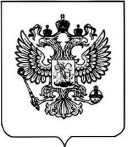 МИНИСТЕРСТВО ТРАНСПОРТА РОССИЙСКОЙ ФЕДЕРАЦИИ(МИНТРАНС РОССИИ)МИНИСТЕРСТВО ТРАНСПОРТА РОССИЙСКОЙ ФЕДЕРАЦИИ(МИНТРАНС РОССИИ)МИНИСТЕРСТВО ТРАНСПОРТА РОССИЙСКОЙ ФЕДЕРАЦИИ(МИНТРАНС РОССИИ)РАСПОРЯЖЕНИЕРАСПОРЯЖЕНИЕРАСПОРЯЖЕНИЕ21 июня .Москва№____ИЛ-48-р